Добрый день, продолжим наши занятия.Чтобы  все звуки хорошо произносить, сделаем гимнастику.Артикуляционная гимнастика.Сравни звуки. Предложите ребёнку сравнить первые звуки слов, дайте им характеристику.ХОЛОДИЛЬНИК                                       ХИЖИНА3. Игра «Запомни и повтори»ха-хо-хи;                             хи-хе-ху;хи-ха-хо;                             ху-хи-хе;хо-хи-ха;                             хе-ху-хи.4. Игра «Четвёртый лишний» - внимание на звуки [Х]и [Хь].Халат, хобот, хижина, хвост.Хитрость, хижина, хомяк, химик.5. Игра «Знакомство с буквой».Звуки [Х] и [Хь] обозначают буквой «Х».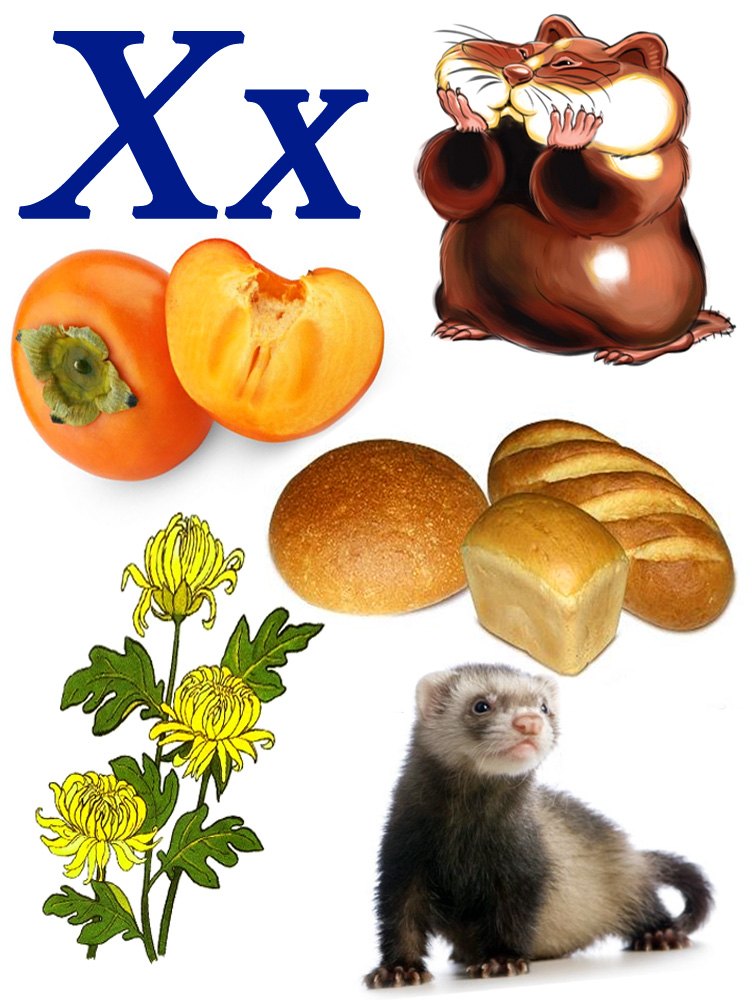 Рассмотрите букву:Из каких элементов она состоит? (из двух длинных палочек).Слепите букву «Х» из синего пластилина.Предложите ребёнку выложить букву «Х» из подручных материалов (из фасоли, макарон, бусинок, мозаики, пуговиц). Напишите букву «Х» пальцем в воздухе, на столе.Отдохнем и поиграем с пальчиками. Пальчиковая гимнастика «Котёнок». 7. Игра «Раскрась буквы». Раскрасьте первую букву синим цветом, вторую – зелёным, третью букву- заштриховать, а для четвёртой буквы сами выбирайте цвет, исходя из того, какой звук в слове «ХЛЕБ» - твёрдый или мягкий.                              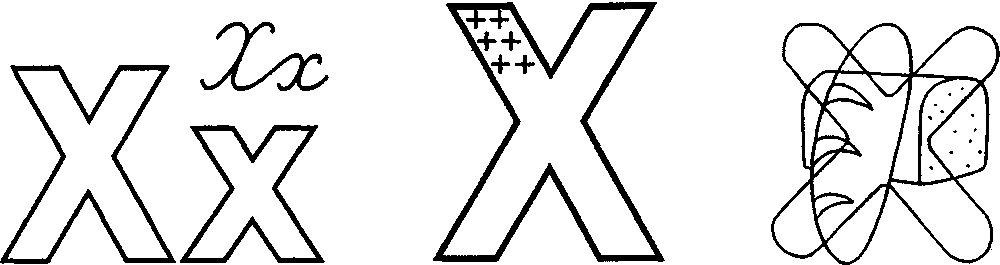 7. Прочитайте слоги и сделайте их звуковой анализАХ	                                                                ХА           ОХ      ХО       УХПрочитайте слоги на звёздах. Звёзды со слогом «ОХ» - раскрасьте жёлтым цветом, звёзды со слогом «АХ» - красным, а со слогом «УХ» - синим.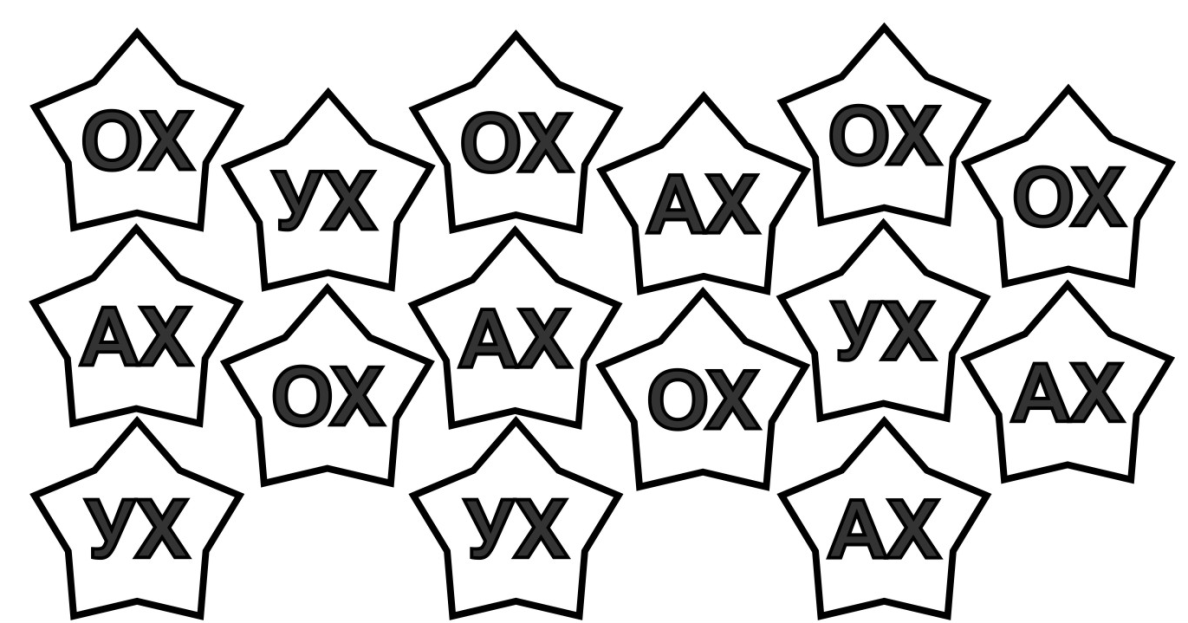 ПРИШЛИТЕ, пожалуйста, фотографии выполненных работ, на электронный адрес: nataliya.pilikina@mail.ru или в группу в VIBER.СПАСИБО ЗА СОТРУДНИЧЕСТВО!Упражнения для челюсти.«Обезьянки» - влево, вправо.Упражнения для губ.«Улыбка - Хоботок» Упражнения для языка.Языком отодвигать верхнюю губу и нижнюю – 7-10 раз.«Конфетка» - упирать кончик языка в левую и в правую щёку.«Качели» - язык вверх-вниз, придерживаем руками подбородок, чтобы не двигалась нижняя челюсть – 7-10 раз. «Скачем на лошадке» - придерживая подбородок – 7-10 раз с останавливанием «лошадки».«Останови лошадку»- губами;- губки и язык помогают.Упражнение для мягкого нёбаМногократно и кратко произносить звук [А].Шёл один я по дорожке.Показываем один пальчик.Шли со мной мои две ножки.Показываем два пальчика.Вдруг навстречу три мышонка,Показываем три пальчика.Ой, мы видели котёнка!Держимся ладошками за щёки и качаем голову.У него четыре лапки,Показываем четыре пальчика.На лапках – острые царапки,Царапаем ноготками поверхность стола.Один, два, три, четыре, пять,На каждый счёт показываем соответствующее число пальчиков.Нужно быстро убегать!Двумя пальчиками, указательным и средним, убегаем по поверхности стола.